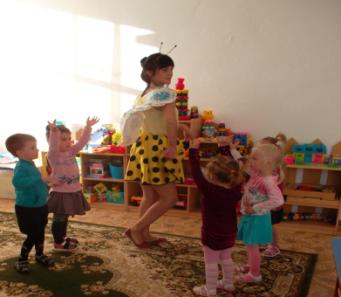 Конспект образовательной деятельности по художественно - эстетическому развитию в группе раннего возраста по теме  «Бабочка»Цель: вызвать интерес к нетрадиционной техники аппликации;Задачи: Учить детей использовать аппликационный материал в мелкой форме (конфетти), учить различать цвета (красный, синий, желтый, зеленый и раскладывать их по цветовому признаку и наклеивать их,  выполнять задание по образцу воспитателя, развивать мелкую моторику, учить радоваться итогу коллективного труда.                                                                                                                                                                                                                                                                                                                                                                                                                                                                                                                                                                                                                                                                                                                                                                                                                                                                                                                                                                                                                                                                              Предварительная работа: рассматривание иллюстраций «Бабочки», наблюдение за бабочкой, дидактические игры «Подбери по цвету»,»Чей цветок?», «Собери бабочку из двух половинок»,  рассказывание сказки Чуковского «Муха цокотуха», подвижная игра «Бабочки», сюжетные игры с игрушкой  бабочкой.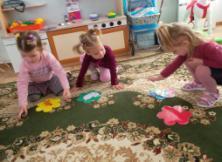 Материалы: силуэт крыльев бабочки, разноцветное конфетти, клей, кисть, мультфильм «Веселые бабочки»,  ноутбук, цветные плоскостные  изображения бабочек.Ход образовательной деятельности:Звучит веселая музыка и на экране мультимедийной установки появляются летающие бабочки (просмотр мультфильма «Веселые бабочки»)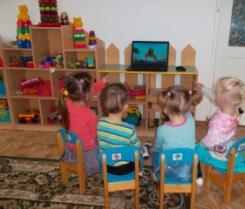 - Смотрите, какие красивые яркие бабочки, летом они,  весело  порхая, перелетают с цветка на цветок. Крылышки у них разноцветные.- Какого цвета крылья у бабочек?Ответы детей: « Красные, синие, желтые»- Сейчас я вас превращу в бабочек, и мы с вами полетаем. - Раз, два, три, Бабочка лети! Расправляйте крылышки (показываю), и выполняйте вместе со мной движения.Логоритмическое упражнение «Бабочки»Бабочка проснулась -  потягиваемсяСолнцу улыбнулась – улыбаемсяСела на цветок – присаживаемсяВыпить сладкий сок –вытягиваем губы, приподнимая головуВесело летит, над травой  кружит – кружимся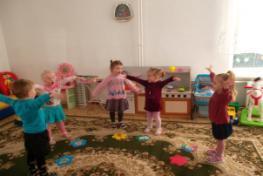 Воспитатель: Если на деревьях листья пожелтели,                        Если в край далекий птицы улетели,                        Если небо хмурое,                        Если дождик льется,                        Это время года – осенью зоветсяВоспитатель: Какое время года наступило?Ответы детей – «Осень»Воспитатель: А осенью холодно, бабочки прячутся, засыпают и превращаются в «куколок», что бы не замерзнуть и не погибнуть. А когда наступит весна, из куколок  вылетят новые красивые бабочки и будут радовать нас своими яркими красками.Воспитатель замечает  Бабочку, которая зашла незаметно в группу.Воспитатель: Ребята, к нам в гости прилетела  Бабочка.Поздоровайтесь с ней. Дети: «Здравствуй, Бабочка!»Бабочка: «Здравствуйте, дети» говорит грустным голосом, трет глаза - плачет.Воспитатель: «Ребята, посмотрите Бабочка  грустная или веселая?»Ответы детей – «Грустная»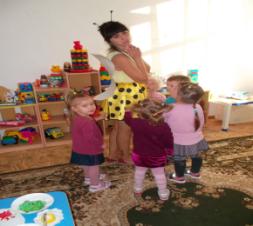 Воспитатель: - Бабочка, а почему ты грустная, почему ты плачешь?Бабочка: - Я летала  на полянке, но вдруг подул сильный ветер, пошел дождь, он был таким сильным, и смыл всю краску с моих разноцветных крыльев и теперь я такая некрасивая. А ветер унес меня с полянки  к вам в детский сад.  Я очень замерзла и устала,  помогите мне, ребята, верните моим крылышкам краски. Воспитатель: - Не плачь, бабочка, наши дети тебе помогут. Споем волшебную песенку и Бабочка уснет. (Воспитатель вместе с детьми поет «Колыбельную» Бабочка кладет руки под щеку, сидя на стуле засыпает. (накрываю бабочку покрывалом)Воспитатель: - А мы с вами  превратимся в  маленьких волшебников.  (Одеваю детям колпачки).- Раз, два, три покружись,И в волшебника превратись.Воспитатель:  - Теперь вы настоящие волшебники! А волшебники умеют  делать красоту. Сейчас мы  украсим  крылышки бабочки, а когда она проснется, то очень   обрадуется.Воспитатель:  - Нам придется много поработать, а что бы наши руки хорошо потрудились сделаем им зарядку.Пальчиковая гимнастика «Летела Бабочка».Летела бабочка летела   (бьем по ладошке пальцами , изображая взмах крыльями)Устала, на ладошку села   (вытягиваем руку ладошкой вверх, пальцами второй ладошки показываем, как бабочка села на ладошку)Немного посидела, отдохнула,  (ладошку держим перед собой подпрыгивая)И снова полетела! (дети машут руками, как крылышками)(Воспитатель раскладывает крылья на столе)Воспитатель: - Ребята, сегодня, мы раскрасим крылья  бабочки необычной  – волшебной краской.  Вот у меня  маленькие кружочки, конфетти называется.  А  на крыльях бабочки есть  круги, они стали бесцветные. Сейчас  мы сделаем их разноцветными.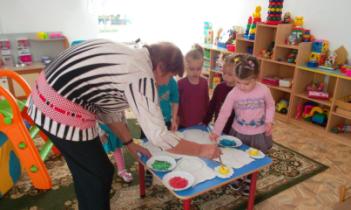 Воспитатель: - Я смазываю круги клеем, а вы наклеите конфетти, будете сыпать их, как песок (показываю)Воспитатель: - Этот кружок будет синим, (вместе с детьми выполняем наклеивание), этот  кружок  будет красным -  красные конфетти, (так же выполняется задание с желтыми и зелеными  - конфетти).(Дети наклеивают конфетти, согласно заданию воспитателя).Воспитатель:  - У нас остались конфетти разного цвета, мы их перемешаем. (Беру поднос, высыпаю конфетти, дети сами перемешивают).Воспитатель: - Какой волшебный разноцветный дождь у нас получился! Этим волшебным дождем мы украсим края крыльев -  сделаем разноцветными.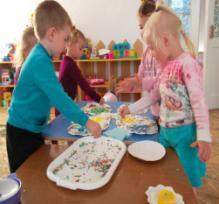 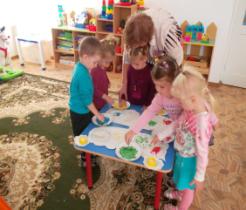 (Воспитатель наносит клей на края крыльев по контуру, дети  посыпают конфетти по проклеенному контуру).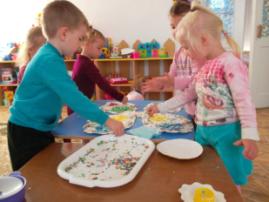 Воспитатель: - А теперь подуйте на крылья, чтобы лишние кружочки улетели. (Дети дуют. Расправляем крылья. Будим Бабочку).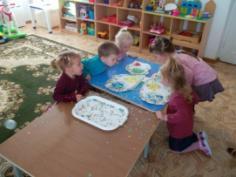 Воспитатель:  - Бабочка, ты согрелась,  отдохнула?Бабочка: - Ой, я так хорошо согрелась  и поспала! А где мои крылышки?Воспитатель: - Вот они.Бабочка: - Это разве мои крылья?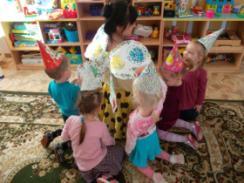 Воспитатель: - Да твои, пока ты отдыхала, ребята тебе раскрасили крылья. Теперь ты снова будешь нарядной и красивой. Тебе они понравились?- Какие красивые крылышки, значит и я как прежде буду красавицей! - Спасибо, ребята. Я снова стану веселой бабочкой! И станцую вам веселый танец, а вы похлопайте и  тоже потанцуйте со мной.  (Под музыку танцует вместе с детьми)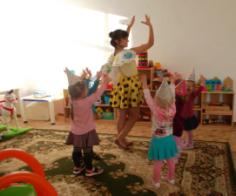 